Oklahoma Hospice & Palliative Care Association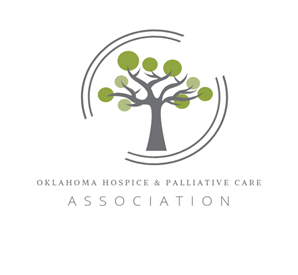                   Sponsor/Vendor Prospectus                                    November 2 & 3, 2023Who Can participate?A sponsor/vendor is a business or organization providing education or services to hospice and palliative care programs.Annual CONFERENCE GOALSThis conference is designed to assist health care professionals in understanding current issues in the delivery of Hospice and Palliative Care. Topics include pain/symptom management, conflict resolution, bereavement, communication, boundaries, spiritual care, patient’s rights, caregiver support and cultural diversity issues.Target AudienceHospital Nurses, Social Workers & Discharge Planners, Hospice Workers & Chaplains, Ethics Committees, Long Term Care Nurses, Medical Directors, and Administrators.SPONSORSHIPS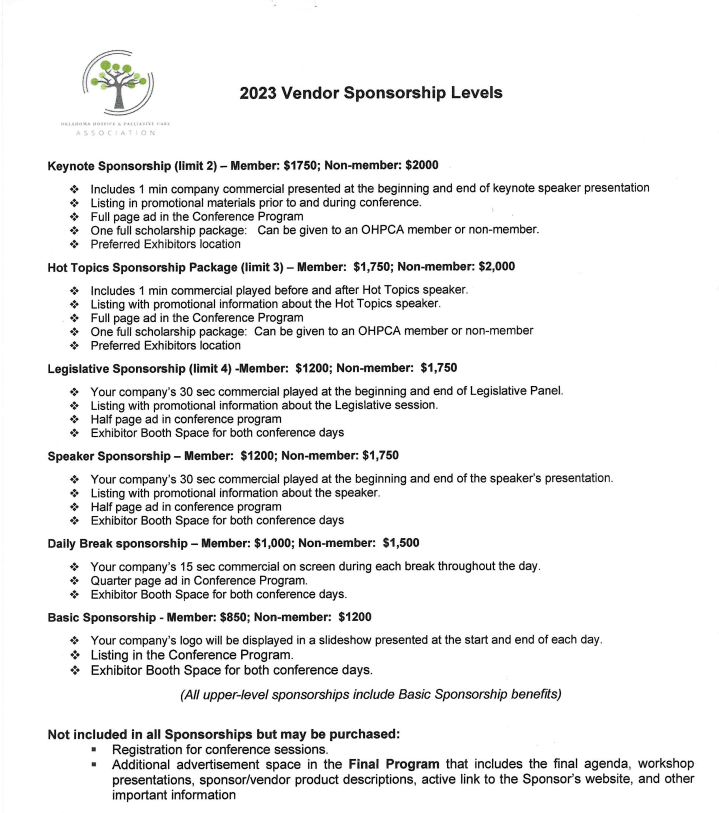 Non-Member Advertising rates are as follows:Inside Back Cover 		$500.00Outside Back Cover		$550.00Inside Front Cover		$500.00Double-Page Spread		$500.00Full Page			$400.00½ Page				$300.00¼ Page				$200.00Patron Members receive a 10% discountBe sure to apply early as Ad placement will be accepted on a first-come, first-serve basis.SPONSOR CHECKLISTApplication & Full Payment deadline – September 23, 2023   COMMERCIAL/AD DEADLINE –October 1st, 2023Conference Theme – We appreciate vendors willing to coordinate with our conference theme, “Compassionate Hearts Moving Forward in Excellence”Patron MembershipProfessional Membership is extended to organizations and institutions in the health care environment that support the hospice concept by providing goods and services that enhance the care of the terminally ill.The Oklahoma Hospice & Palliative Care Association (OHPCA) is the state-wide not-for-profit health care organization whose mission is to support and strengthen coordinated care for terminally ill patients and their families through the advancement of hospice care. OHPCA has provided educational and technical assistance to the growing number of hospice programs in the state, encouraging the growth and quality of service.Oklahoma hospices are linked in partnership with one another. Oklahoma hospices all have a goal of serving the needs of terminally ill patients and their families. Oklahoma hospices share resources and ideas as well as support and encourage one another.WHY JOIN OHPCATo support quality care for the terminally ill and their families. Work with member hospice programs throughout the state of Oklahoma; andSupport well-established educational events with excellent member participation.Discounts at all OHPCA sponsored events.Join our Facebook page.Join OHPCA committees.  Have access to OHPCA Job Bank.